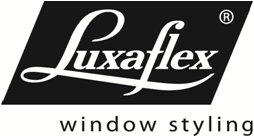 Bestelformulier 2022-01Bestelformulier 2022-01Bestelformulier 2022-01Bestelformulier 2022-01Bestelformulier 2022-01Bestelformulier 2022-01Bestelformulier 2022-01Bestelformulier 2022-01Bestelformulier 2022-01Bestelformulier 2022-01Bestelformulier 2022-01Bestelformulier 2022-01Bestelformulier 2022-01Bestelformulier 2022-01Bestelformulier 2022-01Ordernummer:Ordernummer:Ordernummer:PLISSE VRIJHANGENDPLISSE VRIJHANGENDPLISSE VRIJHANGENDPLISSE VRIJHANGENDPLISSE VRIJHANGENDPLISSE VRIJHANGENDPLISSE VRIJHANGENDPLISSE VRIJHANGENDPLISSE VRIJHANGENDPLISSE VRIJHANGENDPLISSE VRIJHANGENDPLISSE VRIJHANGENDPLISSE VRIJHANGENDPLISSE VRIJHANGENDPLISSE VRIJHANGENDe-mail bestelling: orders@luxaflex-belgium.bee-mail bestelling: orders@luxaflex-belgium.bee-mail bestelling: orders@luxaflex-belgium.bee-mail bestelling: orders@luxaflex-belgium.bee-mail bestelling: orders@luxaflex-belgium.bee-mail bestelling: orders@luxaflex-belgium.bee-mail bestelling: orders@luxaflex-belgium.bee-mail bestelling: orders@luxaflex-belgium.bee-mail bestelling: orders@luxaflex-belgium.bee-mail bestelling: orders@luxaflex-belgium.bee-mail bestelling: orders@luxaflex-belgium.bee-mail bestelling: orders@luxaflex-belgium.bee-mail bestelling: orders@luxaflex-belgium.bee-mail bestelling: orders@luxaflex-belgium.bee-mail bestelling: orders@luxaflex-belgium.be(voorbehouden voor Luxaflex)(voorbehouden voor Luxaflex)(voorbehouden voor Luxaflex)(voorbehouden voor Luxaflex)(voorbehouden voor Luxaflex)(voorbehouden voor Luxaflex)Facturatiegegevens*:Facturatiegegevens*:Facturatiegegevens*:Facturatiegegevens*:Facturatiegegevens*:Afleveradres*:Afleveradres*:Afleveradres*:Afleveradres*:Afleveradres*:Afleveradres*:Afleveradres*:Afleveradres*:Afleveradres*:Afleveradres*:Afleveradres*:Afleveradres*:Datum:Datum:  /  /      /  /      /  /      /  /    Klantnummer:Klantnummer:Uw referentie*:Uw referentie*:Uw referentie*:Uw referentie*:Uw referentie*:Uw referentie*:Contactpersoon*:* Veld verplichtin te vullen* Veld verplichtin te vullen* Veld verplichtin te vullen* Veld verplichtin te vullen* Veld verplichtin te vullen* Veld verplichtin te vullen* Veld verplichtin te vullen* Veld verplichtin te vullen* Veld verplichtin te vullenPaginanummer*:   /  Paginanummer*:   /  Paginanummer*:   /  Uw referentie*:Uw referentie*:Uw referentie*:Uw referentie*:Uw referentie*:Uw referentie*:REFERENTIEREFERENTIEREFERENTIEABBCCC***  De hoogte van de installatie van onze producten moet worden opgegeven bij elk  order. Als de hoogte van de installatie niet is opgegeven, kan de Child safety van ons product niet worden gegarandeerd.  Dit overeenkomstig Richtlijn 2001/95/EG van het Europees Parlement en de Raad van 3 December 2001 inzake algemene productveiligheid, Europees besluit 2011/477/EG van de Commissie inzake de veiligheidseisen worden voldaan door Europese normen inzake bepaalde risico’s voor kinderen door binnenzonwering, vaste raambekleding en veiligheidsvoorzieningen overeenkomstig Richtlijn 2001/95/EG van het Europees Parlement en de Raad en de Europese norm EN 13120:2009. De lengte van de bedieningskoorden zal worden beperkt tot maximaal 1m indien de installatiehoogte niet bekend is. Installeer altijd de juiste veiligheidsvoorzieningen .***AANTAL *AANTAL *AANTAL ****  De hoogte van de installatie van onze producten moet worden opgegeven bij elk  order. Als de hoogte van de installatie niet is opgegeven, kan de Child safety van ons product niet worden gegarandeerd.  Dit overeenkomstig Richtlijn 2001/95/EG van het Europees Parlement en de Raad van 3 December 2001 inzake algemene productveiligheid, Europees besluit 2011/477/EG van de Commissie inzake de veiligheidseisen worden voldaan door Europese normen inzake bepaalde risico’s voor kinderen door binnenzonwering, vaste raambekleding en veiligheidsvoorzieningen overeenkomstig Richtlijn 2001/95/EG van het Europees Parlement en de Raad en de Europese norm EN 13120:2009. De lengte van de bedieningskoorden zal worden beperkt tot maximaal 1m indien de installatiehoogte niet bekend is. Installeer altijd de juiste veiligheidsvoorzieningen .***KLEURNUMMER *KLEURNUMMER *KLEURNUMMER ****  De hoogte van de installatie van onze producten moet worden opgegeven bij elk  order. Als de hoogte van de installatie niet is opgegeven, kan de Child safety van ons product niet worden gegarandeerd.  Dit overeenkomstig Richtlijn 2001/95/EG van het Europees Parlement en de Raad van 3 December 2001 inzake algemene productveiligheid, Europees besluit 2011/477/EG van de Commissie inzake de veiligheidseisen worden voldaan door Europese normen inzake bepaalde risico’s voor kinderen door binnenzonwering, vaste raambekleding en veiligheidsvoorzieningen overeenkomstig Richtlijn 2001/95/EG van het Europees Parlement en de Raad en de Europese norm EN 13120:2009. De lengte van de bedieningskoorden zal worden beperkt tot maximaal 1m indien de installatiehoogte niet bekend is. Installeer altijd de juiste veiligheidsvoorzieningen .***BREEDTE (in mm) *BREEDTE (in mm) *BREEDTE (in mm) ****  De hoogte van de installatie van onze producten moet worden opgegeven bij elk  order. Als de hoogte van de installatie niet is opgegeven, kan de Child safety van ons product niet worden gegarandeerd.  Dit overeenkomstig Richtlijn 2001/95/EG van het Europees Parlement en de Raad van 3 December 2001 inzake algemene productveiligheid, Europees besluit 2011/477/EG van de Commissie inzake de veiligheidseisen worden voldaan door Europese normen inzake bepaalde risico’s voor kinderen door binnenzonwering, vaste raambekleding en veiligheidsvoorzieningen overeenkomstig Richtlijn 2001/95/EG van het Europees Parlement en de Raad en de Europese norm EN 13120:2009. De lengte van de bedieningskoorden zal worden beperkt tot maximaal 1m indien de installatiehoogte niet bekend is. Installeer altijd de juiste veiligheidsvoorzieningen .***HOOGTE (in mm) *HOOGTE (in mm) *HOOGTE (in mm) ****  De hoogte van de installatie van onze producten moet worden opgegeven bij elk  order. Als de hoogte van de installatie niet is opgegeven, kan de Child safety van ons product niet worden gegarandeerd.  Dit overeenkomstig Richtlijn 2001/95/EG van het Europees Parlement en de Raad van 3 December 2001 inzake algemene productveiligheid, Europees besluit 2011/477/EG van de Commissie inzake de veiligheidseisen worden voldaan door Europese normen inzake bepaalde risico’s voor kinderen door binnenzonwering, vaste raambekleding en veiligheidsvoorzieningen overeenkomstig Richtlijn 2001/95/EG van het Europees Parlement en de Raad en de Europese norm EN 13120:2009. De lengte van de bedieningskoorden zal worden beperkt tot maximaal 1m indien de installatiehoogte niet bekend is. Installeer altijd de juiste veiligheidsvoorzieningen .***MAATVOERING * (bij plaatsing op de dag altijd blijvende maten opgeven aub)MAATVOERING * (bij plaatsing op de dag altijd blijvende maten opgeven aub)MAATVOERING * (bij plaatsing op de dag altijd blijvende maten opgeven aub)BLIJVENDE MAATBLIJVENDE MAATBLIJVENDE MAATBLIJVENDE MAATBLIJVENDE MAATBLIJVENDE MAATBLIJVENDE MAATBLIJVENDE MAATBLIJVENDE MAATBLIJVENDE MAATBLIJVENDE MAATBLIJVENDE MAAT***  De hoogte van de installatie van onze producten moet worden opgegeven bij elk  order. Als de hoogte van de installatie niet is opgegeven, kan de Child safety van ons product niet worden gegarandeerd.  Dit overeenkomstig Richtlijn 2001/95/EG van het Europees Parlement en de Raad van 3 December 2001 inzake algemene productveiligheid, Europees besluit 2011/477/EG van de Commissie inzake de veiligheidseisen worden voldaan door Europese normen inzake bepaalde risico’s voor kinderen door binnenzonwering, vaste raambekleding en veiligheidsvoorzieningen overeenkomstig Richtlijn 2001/95/EG van het Europees Parlement en de Raad en de Europese norm EN 13120:2009. De lengte van de bedieningskoorden zal worden beperkt tot maximaal 1m indien de installatiehoogte niet bekend is. Installeer altijd de juiste veiligheidsvoorzieningen .***MAATVOERING * (bij plaatsing op de dag altijd blijvende maten opgeven aub)MAATVOERING * (bij plaatsing op de dag altijd blijvende maten opgeven aub)MAATVOERING * (bij plaatsing op de dag altijd blijvende maten opgeven aub)DAGMAATDAGMAATDAGMAATDAGMAATDAGMAATDAGMAATDAGMAATDAGMAATDAGMAATDAGMAATDAGMAATDAGMAAT***  De hoogte van de installatie van onze producten moet worden opgegeven bij elk  order. Als de hoogte van de installatie niet is opgegeven, kan de Child safety van ons product niet worden gegarandeerd.  Dit overeenkomstig Richtlijn 2001/95/EG van het Europees Parlement en de Raad van 3 December 2001 inzake algemene productveiligheid, Europees besluit 2011/477/EG van de Commissie inzake de veiligheidseisen worden voldaan door Europese normen inzake bepaalde risico’s voor kinderen door binnenzonwering, vaste raambekleding en veiligheidsvoorzieningen overeenkomstig Richtlijn 2001/95/EG van het Europees Parlement en de Raad en de Europese norm EN 13120:2009. De lengte van de bedieningskoorden zal worden beperkt tot maximaal 1m indien de installatiehoogte niet bekend is. Installeer altijd de juiste veiligheidsvoorzieningen .***INSTALLATIEHOOGTE (in mm)*INSTALLATIEHOOGTE (in mm)*INSTALLATIEHOOGTE (in mm)**** CHILD SAFETY ****** CHILD SAFETY ****** CHILD SAFETY ****** CHILD SAFETY ****** CHILD SAFETY ****** CHILD SAFETY ****** CHILD SAFETY ****** CHILD SAFETY ****** CHILD SAFETY ****** CHILD SAFETY ****** CHILD SAFETY ****** CHILD SAFETY ******  De hoogte van de installatie van onze producten moet worden opgegeven bij elk  order. Als de hoogte van de installatie niet is opgegeven, kan de Child safety van ons product niet worden gegarandeerd.  Dit overeenkomstig Richtlijn 2001/95/EG van het Europees Parlement en de Raad van 3 December 2001 inzake algemene productveiligheid, Europees besluit 2011/477/EG van de Commissie inzake de veiligheidseisen worden voldaan door Europese normen inzake bepaalde risico’s voor kinderen door binnenzonwering, vaste raambekleding en veiligheidsvoorzieningen overeenkomstig Richtlijn 2001/95/EG van het Europees Parlement en de Raad en de Europese norm EN 13120:2009. De lengte van de bedieningskoorden zal worden beperkt tot maximaal 1m indien de installatiehoogte niet bekend is. Installeer altijd de juiste veiligheidsvoorzieningen .***PLAATSING *PLAATSING *PLAATSING *PLAATSING IN DE DAGPLAATSING IN DE DAGPLAATSING IN DE DAGPLAATSING IN DE DAGPLAATSING IN DE DAGPLAATSING IN DE DAGPLAATSING IN DE DAGPLAATSING IN DE DAGPLAATSING IN DE DAGPLAATSING IN DE DAGPLAATSING IN DE DAGPLAATSING IN DE DAG***  De hoogte van de installatie van onze producten moet worden opgegeven bij elk  order. Als de hoogte van de installatie niet is opgegeven, kan de Child safety van ons product niet worden gegarandeerd.  Dit overeenkomstig Richtlijn 2001/95/EG van het Europees Parlement en de Raad van 3 December 2001 inzake algemene productveiligheid, Europees besluit 2011/477/EG van de Commissie inzake de veiligheidseisen worden voldaan door Europese normen inzake bepaalde risico’s voor kinderen door binnenzonwering, vaste raambekleding en veiligheidsvoorzieningen overeenkomstig Richtlijn 2001/95/EG van het Europees Parlement en de Raad en de Europese norm EN 13120:2009. De lengte van de bedieningskoorden zal worden beperkt tot maximaal 1m indien de installatiehoogte niet bekend is. Installeer altijd de juiste veiligheidsvoorzieningen .***PLAATSING *PLAATSING *PLAATSING *PLAATSING OP DE DAGPLAATSING OP DE DAGPLAATSING OP DE DAGPLAATSING OP DE DAGPLAATSING OP DE DAGPLAATSING OP DE DAGPLAATSING OP DE DAGPLAATSING OP DE DAGPLAATSING OP DE DAGPLAATSING OP DE DAGPLAATSING OP DE DAGPLAATSING OP DE DAG***  De hoogte van de installatie van onze producten moet worden opgegeven bij elk  order. Als de hoogte van de installatie niet is opgegeven, kan de Child safety van ons product niet worden gegarandeerd.  Dit overeenkomstig Richtlijn 2001/95/EG van het Europees Parlement en de Raad van 3 December 2001 inzake algemene productveiligheid, Europees besluit 2011/477/EG van de Commissie inzake de veiligheidseisen worden voldaan door Europese normen inzake bepaalde risico’s voor kinderen door binnenzonwering, vaste raambekleding en veiligheidsvoorzieningen overeenkomstig Richtlijn 2001/95/EG van het Europees Parlement en de Raad en de Europese norm EN 13120:2009. De lengte van de bedieningskoorden zal worden beperkt tot maximaal 1m indien de installatiehoogte niet bekend is. Installeer altijd de juiste veiligheidsvoorzieningen .***KANT BEDIENING *Niet nodig op te geven bij TD/BU:altijd bediening L+RKANT BEDIENING *Niet nodig op te geven bij TD/BU:altijd bediening L+RKANT BEDIENING *Niet nodig op te geven bij TD/BU:altijd bediening L+RLINKS LINKS LINKS LINKS LINKS LINKS LINKS LINKS LINKS LINKS LINKS LINKS ***  De hoogte van de installatie van onze producten moet worden opgegeven bij elk  order. Als de hoogte van de installatie niet is opgegeven, kan de Child safety van ons product niet worden gegarandeerd.  Dit overeenkomstig Richtlijn 2001/95/EG van het Europees Parlement en de Raad van 3 December 2001 inzake algemene productveiligheid, Europees besluit 2011/477/EG van de Commissie inzake de veiligheidseisen worden voldaan door Europese normen inzake bepaalde risico’s voor kinderen door binnenzonwering, vaste raambekleding en veiligheidsvoorzieningen overeenkomstig Richtlijn 2001/95/EG van het Europees Parlement en de Raad en de Europese norm EN 13120:2009. De lengte van de bedieningskoorden zal worden beperkt tot maximaal 1m indien de installatiehoogte niet bekend is. Installeer altijd de juiste veiligheidsvoorzieningen .***KANT BEDIENING *Niet nodig op te geven bij TD/BU:altijd bediening L+RKANT BEDIENING *Niet nodig op te geven bij TD/BU:altijd bediening L+RKANT BEDIENING *Niet nodig op te geven bij TD/BU:altijd bediening L+RRECHTSRECHTSRECHTSRECHTSRECHTSRECHTSRECHTSRECHTSRECHTSRECHTSRECHTSRECHTS***  De hoogte van de installatie van onze producten moet worden opgegeven bij elk  order. Als de hoogte van de installatie niet is opgegeven, kan de Child safety van ons product niet worden gegarandeerd.  Dit overeenkomstig Richtlijn 2001/95/EG van het Europees Parlement en de Raad van 3 December 2001 inzake algemene productveiligheid, Europees besluit 2011/477/EG van de Commissie inzake de veiligheidseisen worden voldaan door Europese normen inzake bepaalde risico’s voor kinderen door binnenzonwering, vaste raambekleding en veiligheidsvoorzieningen overeenkomstig Richtlijn 2001/95/EG van het Europees Parlement en de Raad en de Europese norm EN 13120:2009. De lengte van de bedieningskoorden zal worden beperkt tot maximaal 1m indien de installatiehoogte niet bekend is. Installeer altijd de juiste veiligheidsvoorzieningen .***GELIEVE HIERONDER HET JUISTE TYPE AAN TE DUIDEN (zie typeoverzicht in het tarief)GELIEVE HIERONDER HET JUISTE TYPE AAN TE DUIDEN (zie typeoverzicht in het tarief)GELIEVE HIERONDER HET JUISTE TYPE AAN TE DUIDEN (zie typeoverzicht in het tarief)GELIEVE HIERONDER HET JUISTE TYPE AAN TE DUIDEN (zie typeoverzicht in het tarief)GELIEVE HIERONDER HET JUISTE TYPE AAN TE DUIDEN (zie typeoverzicht in het tarief)GELIEVE HIERONDER HET JUISTE TYPE AAN TE DUIDEN (zie typeoverzicht in het tarief)GELIEVE HIERONDER HET JUISTE TYPE AAN TE DUIDEN (zie typeoverzicht in het tarief)GELIEVE HIERONDER HET JUISTE TYPE AAN TE DUIDEN (zie typeoverzicht in het tarief)GELIEVE HIERONDER HET JUISTE TYPE AAN TE DUIDEN (zie typeoverzicht in het tarief)GELIEVE HIERONDER HET JUISTE TYPE AAN TE DUIDEN (zie typeoverzicht in het tarief)GELIEVE HIERONDER HET JUISTE TYPE AAN TE DUIDEN (zie typeoverzicht in het tarief)GELIEVE HIERONDER HET JUISTE TYPE AAN TE DUIDEN (zie typeoverzicht in het tarief)GELIEVE HIERONDER HET JUISTE TYPE AAN TE DUIDEN (zie typeoverzicht in het tarief)GELIEVE HIERONDER HET JUISTE TYPE AAN TE DUIDEN (zie typeoverzicht in het tarief)GELIEVE HIERONDER HET JUISTE TYPE AAN TE DUIDEN (zie typeoverzicht in het tarief)GELIEVE HIERONDER HET JUISTE TYPE AAN TE DUIDEN (zie typeoverzicht in het tarief)GELIEVE HIERONDER HET JUISTE TYPE AAN TE DUIDEN (zie typeoverzicht in het tarief)GELIEVE HIERONDER HET JUISTE TYPE AAN TE DUIDEN (zie typeoverzicht in het tarief)GELIEVE HIERONDER HET JUISTE TYPE AAN TE DUIDEN (zie typeoverzicht in het tarief)GELIEVE HIERONDER HET JUISTE TYPE AAN TE DUIDEN (zie typeoverzicht in het tarief)GELIEVE HIERONDER HET JUISTE TYPE AAN TE DUIDEN (zie typeoverzicht in het tarief)***  De hoogte van de installatie van onze producten moet worden opgegeven bij elk  order. Als de hoogte van de installatie niet is opgegeven, kan de Child safety van ons product niet worden gegarandeerd.  Dit overeenkomstig Richtlijn 2001/95/EG van het Europees Parlement en de Raad van 3 December 2001 inzake algemene productveiligheid, Europees besluit 2011/477/EG van de Commissie inzake de veiligheidseisen worden voldaan door Europese normen inzake bepaalde risico’s voor kinderen door binnenzonwering, vaste raambekleding en veiligheidsvoorzieningen overeenkomstig Richtlijn 2001/95/EG van het Europees Parlement en de Raad en de Europese norm EN 13120:2009. De lengte van de bedieningskoorden zal worden beperkt tot maximaal 1m indien de installatiehoogte niet bekend is. Installeer altijd de juiste veiligheidsvoorzieningen .***RECHTHOEK: STANDAARD
Koordbediening: StandaardLiterise®: Geen kant bediening opgeven.Literise®, SmartCord® en eindloos koord : Onmogelijk met klemsteunen RECHTHOEK: STANDAARD
Koordbediening: StandaardLiterise®: Geen kant bediening opgeven.Literise®, SmartCord® en eindloos koord : Onmogelijk met klemsteunen RECHTHOEK: STANDAARD
Koordbediening: StandaardLiterise®: Geen kant bediening opgeven.Literise®, SmartCord® en eindloos koord : Onmogelijk met klemsteunen KOORDBEDIENING                               KOORDBEDIENING                               KOORDBEDIENING                               KOORDBEDIENING                               KOORDBEDIENING                               KOORDBEDIENING                               type 1101type 1101type 1101type 1101type 1101type 1101***  De hoogte van de installatie van onze producten moet worden opgegeven bij elk  order. Als de hoogte van de installatie niet is opgegeven, kan de Child safety van ons product niet worden gegarandeerd.  Dit overeenkomstig Richtlijn 2001/95/EG van het Europees Parlement en de Raad van 3 December 2001 inzake algemene productveiligheid, Europees besluit 2011/477/EG van de Commissie inzake de veiligheidseisen worden voldaan door Europese normen inzake bepaalde risico’s voor kinderen door binnenzonwering, vaste raambekleding en veiligheidsvoorzieningen overeenkomstig Richtlijn 2001/95/EG van het Europees Parlement en de Raad en de Europese norm EN 13120:2009. De lengte van de bedieningskoorden zal worden beperkt tot maximaal 1m indien de installatiehoogte niet bekend is. Installeer altijd de juiste veiligheidsvoorzieningen .***RECHTHOEK: STANDAARD
Koordbediening: StandaardLiterise®: Geen kant bediening opgeven.Literise®, SmartCord® en eindloos koord : Onmogelijk met klemsteunen RECHTHOEK: STANDAARD
Koordbediening: StandaardLiterise®: Geen kant bediening opgeven.Literise®, SmartCord® en eindloos koord : Onmogelijk met klemsteunen RECHTHOEK: STANDAARD
Koordbediening: StandaardLiterise®: Geen kant bediening opgeven.Literise®, SmartCord® en eindloos koord : Onmogelijk met klemsteunen SMARTCORD® (enkel bij 32 mm)SMARTCORD® (enkel bij 32 mm)SMARTCORD® (enkel bij 32 mm)SMARTCORD® (enkel bij 32 mm)SMARTCORD® (enkel bij 32 mm)SMARTCORD® (enkel bij 32 mm)SMARTCORD® (enkel bij 32 mm)SMARTCORD® (enkel bij 32 mm)type 1100type 1100type 1100type 1100***  De hoogte van de installatie van onze producten moet worden opgegeven bij elk  order. Als de hoogte van de installatie niet is opgegeven, kan de Child safety van ons product niet worden gegarandeerd.  Dit overeenkomstig Richtlijn 2001/95/EG van het Europees Parlement en de Raad van 3 December 2001 inzake algemene productveiligheid, Europees besluit 2011/477/EG van de Commissie inzake de veiligheidseisen worden voldaan door Europese normen inzake bepaalde risico’s voor kinderen door binnenzonwering, vaste raambekleding en veiligheidsvoorzieningen overeenkomstig Richtlijn 2001/95/EG van het Europees Parlement en de Raad en de Europese norm EN 13120:2009. De lengte van de bedieningskoorden zal worden beperkt tot maximaal 1m indien de installatiehoogte niet bekend is. Installeer altijd de juiste veiligheidsvoorzieningen .***RECHTHOEK: STANDAARD
Koordbediening: StandaardLiterise®: Geen kant bediening opgeven.Literise®, SmartCord® en eindloos koord : Onmogelijk met klemsteunen RECHTHOEK: STANDAARD
Koordbediening: StandaardLiterise®: Geen kant bediening opgeven.Literise®, SmartCord® en eindloos koord : Onmogelijk met klemsteunen RECHTHOEK: STANDAARD
Koordbediening: StandaardLiterise®: Geen kant bediening opgeven.Literise®, SmartCord® en eindloos koord : Onmogelijk met klemsteunen LITERISE®                        LITERISE®                        LITERISE®                        LITERISE®                        LITERISE®                        LITERISE®                        LITERISE®                        type 1102type 1102type 1102type 1102type 1102***  De hoogte van de installatie van onze producten moet worden opgegeven bij elk  order. Als de hoogte van de installatie niet is opgegeven, kan de Child safety van ons product niet worden gegarandeerd.  Dit overeenkomstig Richtlijn 2001/95/EG van het Europees Parlement en de Raad van 3 December 2001 inzake algemene productveiligheid, Europees besluit 2011/477/EG van de Commissie inzake de veiligheidseisen worden voldaan door Europese normen inzake bepaalde risico’s voor kinderen door binnenzonwering, vaste raambekleding en veiligheidsvoorzieningen overeenkomstig Richtlijn 2001/95/EG van het Europees Parlement en de Raad en de Europese norm EN 13120:2009. De lengte van de bedieningskoorden zal worden beperkt tot maximaal 1m indien de installatiehoogte niet bekend is. Installeer altijd de juiste veiligheidsvoorzieningen .***RECHTHOEK: STANDAARD
Koordbediening: StandaardLiterise®: Geen kant bediening opgeven.Literise®, SmartCord® en eindloos koord : Onmogelijk met klemsteunen RECHTHOEK: STANDAARD
Koordbediening: StandaardLiterise®: Geen kant bediening opgeven.Literise®, SmartCord® en eindloos koord : Onmogelijk met klemsteunen RECHTHOEK: STANDAARD
Koordbediening: StandaardLiterise®: Geen kant bediening opgeven.Literise®, SmartCord® en eindloos koord : Onmogelijk met klemsteunen MOTOR 24 VOLT **   MOTOR 24 VOLT **   MOTOR 24 VOLT **   MOTOR 24 VOLT **   MOTOR 24 VOLT **   MOTOR 24 VOLT **    type 1106 type 1106 type 1106 type 1106 type 1106 type 1106***  De hoogte van de installatie van onze producten moet worden opgegeven bij elk  order. Als de hoogte van de installatie niet is opgegeven, kan de Child safety van ons product niet worden gegarandeerd.  Dit overeenkomstig Richtlijn 2001/95/EG van het Europees Parlement en de Raad van 3 December 2001 inzake algemene productveiligheid, Europees besluit 2011/477/EG van de Commissie inzake de veiligheidseisen worden voldaan door Europese normen inzake bepaalde risico’s voor kinderen door binnenzonwering, vaste raambekleding en veiligheidsvoorzieningen overeenkomstig Richtlijn 2001/95/EG van het Europees Parlement en de Raad en de Europese norm EN 13120:2009. De lengte van de bedieningskoorden zal worden beperkt tot maximaal 1m indien de installatiehoogte niet bekend is. Installeer altijd de juiste veiligheidsvoorzieningen .***RECHTHOEK: STANDAARD
Koordbediening: StandaardLiterise®: Geen kant bediening opgeven.Literise®, SmartCord® en eindloos koord : Onmogelijk met klemsteunen RECHTHOEK: STANDAARD
Koordbediening: StandaardLiterise®: Geen kant bediening opgeven.Literise®, SmartCord® en eindloos koord : Onmogelijk met klemsteunen RECHTHOEK: STANDAARD
Koordbediening: StandaardLiterise®: Geen kant bediening opgeven.Literise®, SmartCord® en eindloos koord : Onmogelijk met klemsteunen POWERVIEW® MOTOR 18V***POWERVIEW® MOTOR 18V***POWERVIEW® MOTOR 18V***type 1109type 1109standaard (enkel bij 32 mm)standaard (enkel bij 32 mm)standaard (enkel bij 32 mm)standaard (enkel bij 32 mm)standaard (enkel bij 32 mm)standaard (enkel bij 32 mm)standaard (enkel bij 32 mm)***  De hoogte van de installatie van onze producten moet worden opgegeven bij elk  order. Als de hoogte van de installatie niet is opgegeven, kan de Child safety van ons product niet worden gegarandeerd.  Dit overeenkomstig Richtlijn 2001/95/EG van het Europees Parlement en de Raad van 3 December 2001 inzake algemene productveiligheid, Europees besluit 2011/477/EG van de Commissie inzake de veiligheidseisen worden voldaan door Europese normen inzake bepaalde risico’s voor kinderen door binnenzonwering, vaste raambekleding en veiligheidsvoorzieningen overeenkomstig Richtlijn 2001/95/EG van het Europees Parlement en de Raad en de Europese norm EN 13120:2009. De lengte van de bedieningskoorden zal worden beperkt tot maximaal 1m indien de installatiehoogte niet bekend is. Installeer altijd de juiste veiligheidsvoorzieningen .***RECHTHOEK: STANDAARD
Koordbediening: StandaardLiterise®: Geen kant bediening opgeven.Literise®, SmartCord® en eindloos koord : Onmogelijk met klemsteunen RECHTHOEK: STANDAARD
Koordbediening: StandaardLiterise®: Geen kant bediening opgeven.Literise®, SmartCord® en eindloos koord : Onmogelijk met klemsteunen RECHTHOEK: STANDAARD
Koordbediening: StandaardLiterise®: Geen kant bediening opgeven.Literise®, SmartCord® en eindloos koord : Onmogelijk met klemsteunen POWERVIEW® MOTOR 18V***POWERVIEW® MOTOR 18V***POWERVIEW® MOTOR 18V***type 1109type 1109EOS (vierkante bovenbak)EOS (vierkante bovenbak)EOS (vierkante bovenbak)EOS (vierkante bovenbak)EOS (vierkante bovenbak)EOS (vierkante bovenbak)EOS (vierkante bovenbak)***  De hoogte van de installatie van onze producten moet worden opgegeven bij elk  order. Als de hoogte van de installatie niet is opgegeven, kan de Child safety van ons product niet worden gegarandeerd.  Dit overeenkomstig Richtlijn 2001/95/EG van het Europees Parlement en de Raad van 3 December 2001 inzake algemene productveiligheid, Europees besluit 2011/477/EG van de Commissie inzake de veiligheidseisen worden voldaan door Europese normen inzake bepaalde risico’s voor kinderen door binnenzonwering, vaste raambekleding en veiligheidsvoorzieningen overeenkomstig Richtlijn 2001/95/EG van het Europees Parlement en de Raad en de Europese norm EN 13120:2009. De lengte van de bedieningskoorden zal worden beperkt tot maximaal 1m indien de installatiehoogte niet bekend is. Installeer altijd de juiste veiligheidsvoorzieningen .***RECHTHOEK: STANDAARD
Koordbediening: StandaardLiterise®: Geen kant bediening opgeven.Literise®, SmartCord® en eindloos koord : Onmogelijk met klemsteunen RECHTHOEK: STANDAARD
Koordbediening: StandaardLiterise®: Geen kant bediening opgeven.Literise®, SmartCord® en eindloos koord : Onmogelijk met klemsteunen RECHTHOEK: STANDAARD
Koordbediening: StandaardLiterise®: Geen kant bediening opgeven.Literise®, SmartCord® en eindloos koord : Onmogelijk met klemsteunen KETTINGtype  1105METAAL (=standaard)METAAL (=standaard)METAAL (=standaard)METAAL (=standaard)METAAL (=standaard)METAAL (=standaard)METAAL (=standaard)METAAL (=standaard)METAAL (=standaard)METAAL (=standaard)METAAL (=standaard)***  De hoogte van de installatie van onze producten moet worden opgegeven bij elk  order. Als de hoogte van de installatie niet is opgegeven, kan de Child safety van ons product niet worden gegarandeerd.  Dit overeenkomstig Richtlijn 2001/95/EG van het Europees Parlement en de Raad van 3 December 2001 inzake algemene productveiligheid, Europees besluit 2011/477/EG van de Commissie inzake de veiligheidseisen worden voldaan door Europese normen inzake bepaalde risico’s voor kinderen door binnenzonwering, vaste raambekleding en veiligheidsvoorzieningen overeenkomstig Richtlijn 2001/95/EG van het Europees Parlement en de Raad en de Europese norm EN 13120:2009. De lengte van de bedieningskoorden zal worden beperkt tot maximaal 1m indien de installatiehoogte niet bekend is. Installeer altijd de juiste veiligheidsvoorzieningen .***RECHTHOEK: STANDAARD
Koordbediening: StandaardLiterise®: Geen kant bediening opgeven.Literise®, SmartCord® en eindloos koord : Onmogelijk met klemsteunen RECHTHOEK: STANDAARD
Koordbediening: StandaardLiterise®: Geen kant bediening opgeven.Literise®, SmartCord® en eindloos koord : Onmogelijk met klemsteunen RECHTHOEK: STANDAARD
Koordbediening: StandaardLiterise®: Geen kant bediening opgeven.Literise®, SmartCord® en eindloos koord : Onmogelijk met klemsteunen KETTINGtype  1105KUNSTSTOFKUNSTSTOFKUNSTSTOFKUNSTSTOFKUNSTSTOFKUNSTSTOFKUNSTSTOFKUNSTSTOFKUNSTSTOFKUNSTSTOFKUNSTSTOF***  De hoogte van de installatie van onze producten moet worden opgegeven bij elk  order. Als de hoogte van de installatie niet is opgegeven, kan de Child safety van ons product niet worden gegarandeerd.  Dit overeenkomstig Richtlijn 2001/95/EG van het Europees Parlement en de Raad van 3 December 2001 inzake algemene productveiligheid, Europees besluit 2011/477/EG van de Commissie inzake de veiligheidseisen worden voldaan door Europese normen inzake bepaalde risico’s voor kinderen door binnenzonwering, vaste raambekleding en veiligheidsvoorzieningen overeenkomstig Richtlijn 2001/95/EG van het Europees Parlement en de Raad en de Europese norm EN 13120:2009. De lengte van de bedieningskoorden zal worden beperkt tot maximaal 1m indien de installatiehoogte niet bekend is. Installeer altijd de juiste veiligheidsvoorzieningen .***RECHTHOEK: STANDAARD
Koordbediening: StandaardLiterise®: Geen kant bediening opgeven.Literise®, SmartCord® en eindloos koord : Onmogelijk met klemsteunen RECHTHOEK: STANDAARD
Koordbediening: StandaardLiterise®: Geen kant bediening opgeven.Literise®, SmartCord® en eindloos koord : Onmogelijk met klemsteunen RECHTHOEK: STANDAARD
Koordbediening: StandaardLiterise®: Geen kant bediening opgeven.Literise®, SmartCord® en eindloos koord : Onmogelijk met klemsteunen EINDLOOS KOORD          EINDLOOS KOORD          EINDLOOS KOORD          EINDLOOS KOORD          EINDLOOS KOORD          EINDLOOS KOORD          type 1103type 1103type 1103type 1103type 1103type 1103***  De hoogte van de installatie van onze producten moet worden opgegeven bij elk  order. Als de hoogte van de installatie niet is opgegeven, kan de Child safety van ons product niet worden gegarandeerd.  Dit overeenkomstig Richtlijn 2001/95/EG van het Europees Parlement en de Raad van 3 December 2001 inzake algemene productveiligheid, Europees besluit 2011/477/EG van de Commissie inzake de veiligheidseisen worden voldaan door Europese normen inzake bepaalde risico’s voor kinderen door binnenzonwering, vaste raambekleding en veiligheidsvoorzieningen overeenkomstig Richtlijn 2001/95/EG van het Europees Parlement en de Raad en de Europese norm EN 13120:2009. De lengte van de bedieningskoorden zal worden beperkt tot maximaal 1m indien de installatiehoogte niet bekend is. Installeer altijd de juiste veiligheidsvoorzieningen .*** RECHTHOEK: TOP DOWN/BOTTOM UPKoordbediening en SmartCord: Bediening steeds gescheiden links + rechtsVoor de modellen combi, trapezium of driehoek, gelieve de bestelbon Duette Vrijhangend Speciale Vormen 2014-2 te gebruiken RECHTHOEK: TOP DOWN/BOTTOM UPKoordbediening en SmartCord: Bediening steeds gescheiden links + rechtsVoor de modellen combi, trapezium of driehoek, gelieve de bestelbon Duette Vrijhangend Speciale Vormen 2014-2 te gebruiken RECHTHOEK: TOP DOWN/BOTTOM UPKoordbediening en SmartCord: Bediening steeds gescheiden links + rechtsVoor de modellen combi, trapezium of driehoek, gelieve de bestelbon Duette Vrijhangend Speciale Vormen 2014-2 te gebruikenKOORDBEDIENING      KOORDBEDIENING      KOORDBEDIENING      KOORDBEDIENING      KOORDBEDIENING      KOORDBEDIENING      KOORDBEDIENING      KOORDBEDIENING      KOORDBEDIENING       type 1201 type 1201 type 1201***  De hoogte van de installatie van onze producten moet worden opgegeven bij elk  order. Als de hoogte van de installatie niet is opgegeven, kan de Child safety van ons product niet worden gegarandeerd.  Dit overeenkomstig Richtlijn 2001/95/EG van het Europees Parlement en de Raad van 3 December 2001 inzake algemene productveiligheid, Europees besluit 2011/477/EG van de Commissie inzake de veiligheidseisen worden voldaan door Europese normen inzake bepaalde risico’s voor kinderen door binnenzonwering, vaste raambekleding en veiligheidsvoorzieningen overeenkomstig Richtlijn 2001/95/EG van het Europees Parlement en de Raad en de Europese norm EN 13120:2009. De lengte van de bedieningskoorden zal worden beperkt tot maximaal 1m indien de installatiehoogte niet bekend is. Installeer altijd de juiste veiligheidsvoorzieningen .*** RECHTHOEK: TOP DOWN/BOTTOM UPKoordbediening en SmartCord: Bediening steeds gescheiden links + rechtsVoor de modellen combi, trapezium of driehoek, gelieve de bestelbon Duette Vrijhangend Speciale Vormen 2014-2 te gebruiken RECHTHOEK: TOP DOWN/BOTTOM UPKoordbediening en SmartCord: Bediening steeds gescheiden links + rechtsVoor de modellen combi, trapezium of driehoek, gelieve de bestelbon Duette Vrijhangend Speciale Vormen 2014-2 te gebruiken RECHTHOEK: TOP DOWN/BOTTOM UPKoordbediening en SmartCord: Bediening steeds gescheiden links + rechtsVoor de modellen combi, trapezium of driehoek, gelieve de bestelbon Duette Vrijhangend Speciale Vormen 2014-2 te gebruikenSMARTCORD® (enkel bij 32 mm)SMARTCORD® (enkel bij 32 mm)SMARTCORD® (enkel bij 32 mm)SMARTCORD® (enkel bij 32 mm)SMARTCORD® (enkel bij 32 mm)SMARTCORD® (enkel bij 32 mm)SMARTCORD® (enkel bij 32 mm)SMARTCORD® (enkel bij 32 mm)type 1200type 1200type 1200type 1200***  De hoogte van de installatie van onze producten moet worden opgegeven bij elk  order. Als de hoogte van de installatie niet is opgegeven, kan de Child safety van ons product niet worden gegarandeerd.  Dit overeenkomstig Richtlijn 2001/95/EG van het Europees Parlement en de Raad van 3 December 2001 inzake algemene productveiligheid, Europees besluit 2011/477/EG van de Commissie inzake de veiligheidseisen worden voldaan door Europese normen inzake bepaalde risico’s voor kinderen door binnenzonwering, vaste raambekleding en veiligheidsvoorzieningen overeenkomstig Richtlijn 2001/95/EG van het Europees Parlement en de Raad en de Europese norm EN 13120:2009. De lengte van de bedieningskoorden zal worden beperkt tot maximaal 1m indien de installatiehoogte niet bekend is. Installeer altijd de juiste veiligheidsvoorzieningen .*** RECHTHOEK: TOP DOWN/BOTTOM UPKoordbediening en SmartCord: Bediening steeds gescheiden links + rechtsVoor de modellen combi, trapezium of driehoek, gelieve de bestelbon Duette Vrijhangend Speciale Vormen 2014-2 te gebruiken RECHTHOEK: TOP DOWN/BOTTOM UPKoordbediening en SmartCord: Bediening steeds gescheiden links + rechtsVoor de modellen combi, trapezium of driehoek, gelieve de bestelbon Duette Vrijhangend Speciale Vormen 2014-2 te gebruiken RECHTHOEK: TOP DOWN/BOTTOM UPKoordbediening en SmartCord: Bediening steeds gescheiden links + rechtsVoor de modellen combi, trapezium of driehoek, gelieve de bestelbon Duette Vrijhangend Speciale Vormen 2014-2 te gebruikenLITERISE®LITERISE®LITERISE®LITERISE®LITERISE®LITERISE®LITERISE®type 1202type 1202type 1202type 1202type 1202***  De hoogte van de installatie van onze producten moet worden opgegeven bij elk  order. Als de hoogte van de installatie niet is opgegeven, kan de Child safety van ons product niet worden gegarandeerd.  Dit overeenkomstig Richtlijn 2001/95/EG van het Europees Parlement en de Raad van 3 December 2001 inzake algemene productveiligheid, Europees besluit 2011/477/EG van de Commissie inzake de veiligheidseisen worden voldaan door Europese normen inzake bepaalde risico’s voor kinderen door binnenzonwering, vaste raambekleding en veiligheidsvoorzieningen overeenkomstig Richtlijn 2001/95/EG van het Europees Parlement en de Raad en de Europese norm EN 13120:2009. De lengte van de bedieningskoorden zal worden beperkt tot maximaal 1m indien de installatiehoogte niet bekend is. Installeer altijd de juiste veiligheidsvoorzieningen .*** RECHTHOEK: TOP DOWN/BOTTOM UPKoordbediening en SmartCord: Bediening steeds gescheiden links + rechtsVoor de modellen combi, trapezium of driehoek, gelieve de bestelbon Duette Vrijhangend Speciale Vormen 2014-2 te gebruiken RECHTHOEK: TOP DOWN/BOTTOM UPKoordbediening en SmartCord: Bediening steeds gescheiden links + rechtsVoor de modellen combi, trapezium of driehoek, gelieve de bestelbon Duette Vrijhangend Speciale Vormen 2014-2 te gebruiken RECHTHOEK: TOP DOWN/BOTTOM UPKoordbediening en SmartCord: Bediening steeds gescheiden links + rechtsVoor de modellen combi, trapezium of driehoek, gelieve de bestelbon Duette Vrijhangend Speciale Vormen 2014-2 te gebruikenMOTOR POWERVIEW®(enkel bij 32 mm)MOTOR POWERVIEW®(enkel bij 32 mm)MOTOR POWERVIEW®(enkel bij 32 mm)MOTOR POWERVIEW®(enkel bij 32 mm)MOTOR POWERVIEW®(enkel bij 32 mm)MOTOR POWERVIEW®(enkel bij 32 mm)MOTOR POWERVIEW®(enkel bij 32 mm)MOTOR POWERVIEW®(enkel bij 32 mm)MOTOR POWERVIEW®(enkel bij 32 mm)MOTOR POWERVIEW®(enkel bij 32 mm)type 1209type 1209***  De hoogte van de installatie van onze producten moet worden opgegeven bij elk  order. Als de hoogte van de installatie niet is opgegeven, kan de Child safety van ons product niet worden gegarandeerd.  Dit overeenkomstig Richtlijn 2001/95/EG van het Europees Parlement en de Raad van 3 December 2001 inzake algemene productveiligheid, Europees besluit 2011/477/EG van de Commissie inzake de veiligheidseisen worden voldaan door Europese normen inzake bepaalde risico’s voor kinderen door binnenzonwering, vaste raambekleding en veiligheidsvoorzieningen overeenkomstig Richtlijn 2001/95/EG van het Europees Parlement en de Raad en de Europese norm EN 13120:2009. De lengte van de bedieningskoorden zal worden beperkt tot maximaal 1m indien de installatiehoogte niet bekend is. Installeer altijd de juiste veiligheidsvoorzieningen .***OPTIESVoor de modellen met zijgeleiding, gelieve de bestelbon Plissé Ingespannen 2022-01 te gebruiken.Voor de modellen combi, vierhoek of driehoek, gelieve de bestelbon Plissé Vrijhangend Speciale Vormen 2022-01 te gebruikenOPTIESVoor de modellen met zijgeleiding, gelieve de bestelbon Plissé Ingespannen 2022-01 te gebruiken.Voor de modellen combi, vierhoek of driehoek, gelieve de bestelbon Plissé Vrijhangend Speciale Vormen 2022-01 te gebruikenOPTIESVoor de modellen met zijgeleiding, gelieve de bestelbon Plissé Ingespannen 2022-01 te gebruiken.Voor de modellen combi, vierhoek of driehoek, gelieve de bestelbon Plissé Vrijhangend Speciale Vormen 2022-01 te gebruikenVOORSPRONG-STEUNENVOORSPRONG-STEUNENVOORSPRONG-STEUNENVOORSPRONG-STEUNEN40 mm 40 mm 40 mm 40 mm (optie F3)(optie F3)(optie F3)(optie F3)***  De hoogte van de installatie van onze producten moet worden opgegeven bij elk  order. Als de hoogte van de installatie niet is opgegeven, kan de Child safety van ons product niet worden gegarandeerd.  Dit overeenkomstig Richtlijn 2001/95/EG van het Europees Parlement en de Raad van 3 December 2001 inzake algemene productveiligheid, Europees besluit 2011/477/EG van de Commissie inzake de veiligheidseisen worden voldaan door Europese normen inzake bepaalde risico’s voor kinderen door binnenzonwering, vaste raambekleding en veiligheidsvoorzieningen overeenkomstig Richtlijn 2001/95/EG van het Europees Parlement en de Raad en de Europese norm EN 13120:2009. De lengte van de bedieningskoorden zal worden beperkt tot maximaal 1m indien de installatiehoogte niet bekend is. Installeer altijd de juiste veiligheidsvoorzieningen .***OPTIESVoor de modellen met zijgeleiding, gelieve de bestelbon Plissé Ingespannen 2022-01 te gebruiken.Voor de modellen combi, vierhoek of driehoek, gelieve de bestelbon Plissé Vrijhangend Speciale Vormen 2022-01 te gebruikenOPTIESVoor de modellen met zijgeleiding, gelieve de bestelbon Plissé Ingespannen 2022-01 te gebruiken.Voor de modellen combi, vierhoek of driehoek, gelieve de bestelbon Plissé Vrijhangend Speciale Vormen 2022-01 te gebruikenOPTIESVoor de modellen met zijgeleiding, gelieve de bestelbon Plissé Ingespannen 2022-01 te gebruiken.Voor de modellen combi, vierhoek of driehoek, gelieve de bestelbon Plissé Vrijhangend Speciale Vormen 2022-01 te gebruikenVOORSPRONG-STEUNENVOORSPRONG-STEUNENVOORSPRONG-STEUNENVOORSPRONG-STEUNEN70 mm70 mm70 mm70 mm(optie F2)(optie F2)(optie F2)(optie F2)***  De hoogte van de installatie van onze producten moet worden opgegeven bij elk  order. Als de hoogte van de installatie niet is opgegeven, kan de Child safety van ons product niet worden gegarandeerd.  Dit overeenkomstig Richtlijn 2001/95/EG van het Europees Parlement en de Raad van 3 December 2001 inzake algemene productveiligheid, Europees besluit 2011/477/EG van de Commissie inzake de veiligheidseisen worden voldaan door Europese normen inzake bepaalde risico’s voor kinderen door binnenzonwering, vaste raambekleding en veiligheidsvoorzieningen overeenkomstig Richtlijn 2001/95/EG van het Europees Parlement en de Raad en de Europese norm EN 13120:2009. De lengte van de bedieningskoorden zal worden beperkt tot maximaal 1m indien de installatiehoogte niet bekend is. Installeer altijd de juiste veiligheidsvoorzieningen .***OPTIESVoor de modellen met zijgeleiding, gelieve de bestelbon Plissé Ingespannen 2022-01 te gebruiken.Voor de modellen combi, vierhoek of driehoek, gelieve de bestelbon Plissé Vrijhangend Speciale Vormen 2022-01 te gebruikenOPTIESVoor de modellen met zijgeleiding, gelieve de bestelbon Plissé Ingespannen 2022-01 te gebruiken.Voor de modellen combi, vierhoek of driehoek, gelieve de bestelbon Plissé Vrijhangend Speciale Vormen 2022-01 te gebruikenOPTIESVoor de modellen met zijgeleiding, gelieve de bestelbon Plissé Ingespannen 2022-01 te gebruiken.Voor de modellen combi, vierhoek of driehoek, gelieve de bestelbon Plissé Vrijhangend Speciale Vormen 2022-01 te gebruikenKLEMSTEUNENKLEMSTEUNENKLEMSTEUNENKLEMSTEUNENWITWITWITWITWITWITWITWIT***  De hoogte van de installatie van onze producten moet worden opgegeven bij elk  order. Als de hoogte van de installatie niet is opgegeven, kan de Child safety van ons product niet worden gegarandeerd.  Dit overeenkomstig Richtlijn 2001/95/EG van het Europees Parlement en de Raad van 3 December 2001 inzake algemene productveiligheid, Europees besluit 2011/477/EG van de Commissie inzake de veiligheidseisen worden voldaan door Europese normen inzake bepaalde risico’s voor kinderen door binnenzonwering, vaste raambekleding en veiligheidsvoorzieningen overeenkomstig Richtlijn 2001/95/EG van het Europees Parlement en de Raad en de Europese norm EN 13120:2009. De lengte van de bedieningskoorden zal worden beperkt tot maximaal 1m indien de installatiehoogte niet bekend is. Installeer altijd de juiste veiligheidsvoorzieningen .***OPTIESVoor de modellen met zijgeleiding, gelieve de bestelbon Plissé Ingespannen 2022-01 te gebruiken.Voor de modellen combi, vierhoek of driehoek, gelieve de bestelbon Plissé Vrijhangend Speciale Vormen 2022-01 te gebruikenOPTIESVoor de modellen met zijgeleiding, gelieve de bestelbon Plissé Ingespannen 2022-01 te gebruiken.Voor de modellen combi, vierhoek of driehoek, gelieve de bestelbon Plissé Vrijhangend Speciale Vormen 2022-01 te gebruikenOPTIESVoor de modellen met zijgeleiding, gelieve de bestelbon Plissé Ingespannen 2022-01 te gebruiken.Voor de modellen combi, vierhoek of driehoek, gelieve de bestelbon Plissé Vrijhangend Speciale Vormen 2022-01 te gebruikenKLEMSTEUNENKLEMSTEUNENKLEMSTEUNENKLEMSTEUNENBRUINBRUINBRUINBRUINBRUINBRUINBRUINBRUIN***  De hoogte van de installatie van onze producten moet worden opgegeven bij elk  order. Als de hoogte van de installatie niet is opgegeven, kan de Child safety van ons product niet worden gegarandeerd.  Dit overeenkomstig Richtlijn 2001/95/EG van het Europees Parlement en de Raad van 3 December 2001 inzake algemene productveiligheid, Europees besluit 2011/477/EG van de Commissie inzake de veiligheidseisen worden voldaan door Europese normen inzake bepaalde risico’s voor kinderen door binnenzonwering, vaste raambekleding en veiligheidsvoorzieningen overeenkomstig Richtlijn 2001/95/EG van het Europees Parlement en de Raad en de Europese norm EN 13120:2009. De lengte van de bedieningskoorden zal worden beperkt tot maximaal 1m indien de installatiehoogte niet bekend is. Installeer altijd de juiste veiligheidsvoorzieningen .***OPTIESVoor de modellen met zijgeleiding, gelieve de bestelbon Plissé Ingespannen 2022-01 te gebruiken.Voor de modellen combi, vierhoek of driehoek, gelieve de bestelbon Plissé Vrijhangend Speciale Vormen 2022-01 te gebruikenOPTIESVoor de modellen met zijgeleiding, gelieve de bestelbon Plissé Ingespannen 2022-01 te gebruiken.Voor de modellen combi, vierhoek of driehoek, gelieve de bestelbon Plissé Vrijhangend Speciale Vormen 2022-01 te gebruikenOPTIESVoor de modellen met zijgeleiding, gelieve de bestelbon Plissé Ingespannen 2022-01 te gebruiken.Voor de modellen combi, vierhoek of driehoek, gelieve de bestelbon Plissé Vrijhangend Speciale Vormen 2022-01 te gebruikenPLAKPROFIEL (max breedte 1300mm)PLAKPROFIEL (max breedte 1300mm)PLAKPROFIEL (max breedte 1300mm)PLAKPROFIEL (max breedte 1300mm)PLAKPROFIEL (max breedte 1300mm)PLAKPROFIEL (max breedte 1300mm)PLAKPROFIEL (max breedte 1300mm)PLAKPROFIEL (max breedte 1300mm)PLAKPROFIEL (max breedte 1300mm)PLAKPROFIEL (max breedte 1300mm)PLAKPROFIEL (max breedte 1300mm)PLAKPROFIEL (max breedte 1300mm)***  De hoogte van de installatie van onze producten moet worden opgegeven bij elk  order. Als de hoogte van de installatie niet is opgegeven, kan de Child safety van ons product niet worden gegarandeerd.  Dit overeenkomstig Richtlijn 2001/95/EG van het Europees Parlement en de Raad van 3 December 2001 inzake algemene productveiligheid, Europees besluit 2011/477/EG van de Commissie inzake de veiligheidseisen worden voldaan door Europese normen inzake bepaalde risico’s voor kinderen door binnenzonwering, vaste raambekleding en veiligheidsvoorzieningen overeenkomstig Richtlijn 2001/95/EG van het Europees Parlement en de Raad en de Europese norm EN 13120:2009. De lengte van de bedieningskoorden zal worden beperkt tot maximaal 1m indien de installatiehoogte niet bekend is. Installeer altijd de juiste veiligheidsvoorzieningen .***OPTIESVoor de modellen met zijgeleiding, gelieve de bestelbon Plissé Ingespannen 2022-01 te gebruiken.Voor de modellen combi, vierhoek of driehoek, gelieve de bestelbon Plissé Vrijhangend Speciale Vormen 2022-01 te gebruikenOPTIESVoor de modellen met zijgeleiding, gelieve de bestelbon Plissé Ingespannen 2022-01 te gebruiken.Voor de modellen combi, vierhoek of driehoek, gelieve de bestelbon Plissé Vrijhangend Speciale Vormen 2022-01 te gebruikenOPTIESVoor de modellen met zijgeleiding, gelieve de bestelbon Plissé Ingespannen 2022-01 te gebruiken.Voor de modellen combi, vierhoek of driehoek, gelieve de bestelbon Plissé Vrijhangend Speciale Vormen 2022-01 te gebruikenAFWERKPROFIEL (L-profiel) (enkel bij plaatsing IDD)AFWERKPROFIEL (L-profiel) (enkel bij plaatsing IDD)AFWERKPROFIEL (L-profiel) (enkel bij plaatsing IDD)AFWERKPROFIEL (L-profiel) (enkel bij plaatsing IDD)AFWERKPROFIEL (L-profiel) (enkel bij plaatsing IDD)AFWERKPROFIEL (L-profiel) (enkel bij plaatsing IDD)AFWERKPROFIEL (L-profiel) (enkel bij plaatsing IDD)AFWERKPROFIEL (L-profiel) (enkel bij plaatsing IDD)AFWERKPROFIEL (L-profiel) (enkel bij plaatsing IDD)AFWERKPROFIEL (L-profiel) (enkel bij plaatsing IDD)AFWERKPROFIEL (L-profiel) (enkel bij plaatsing IDD)AFWERKPROFIEL (L-profiel) (enkel bij plaatsing IDD)***  De hoogte van de installatie van onze producten moet worden opgegeven bij elk  order. Als de hoogte van de installatie niet is opgegeven, kan de Child safety van ons product niet worden gegarandeerd.  Dit overeenkomstig Richtlijn 2001/95/EG van het Europees Parlement en de Raad van 3 December 2001 inzake algemene productveiligheid, Europees besluit 2011/477/EG van de Commissie inzake de veiligheidseisen worden voldaan door Europese normen inzake bepaalde risico’s voor kinderen door binnenzonwering, vaste raambekleding en veiligheidsvoorzieningen overeenkomstig Richtlijn 2001/95/EG van het Europees Parlement en de Raad en de Europese norm EN 13120:2009. De lengte van de bedieningskoorden zal worden beperkt tot maximaal 1m indien de installatiehoogte niet bekend is. Installeer altijd de juiste veiligheidsvoorzieningen .***OPTIESVoor de modellen met zijgeleiding, gelieve de bestelbon Plissé Ingespannen 2022-01 te gebruiken.Voor de modellen combi, vierhoek of driehoek, gelieve de bestelbon Plissé Vrijhangend Speciale Vormen 2022-01 te gebruikenOPTIESVoor de modellen met zijgeleiding, gelieve de bestelbon Plissé Ingespannen 2022-01 te gebruiken.Voor de modellen combi, vierhoek of driehoek, gelieve de bestelbon Plissé Vrijhangend Speciale Vormen 2022-01 te gebruikenOPTIESVoor de modellen met zijgeleiding, gelieve de bestelbon Plissé Ingespannen 2022-01 te gebruiken.Voor de modellen combi, vierhoek of driehoek, gelieve de bestelbon Plissé Vrijhangend Speciale Vormen 2022-01 te gebruikenAFDEKPROFIEL (U-profiel)AFDEKPROFIEL (U-profiel)AFDEKPROFIEL (U-profiel)AFDEKPROFIEL (U-profiel)AFDEKPROFIEL (U-profiel)AFDEKPROFIEL (U-profiel)AFDEKPROFIEL (U-profiel)AFDEKPROFIEL (U-profiel)AFDEKPROFIEL (U-profiel)AFDEKPROFIEL (U-profiel)AFDEKPROFIEL (U-profiel)AFDEKPROFIEL (U-profiel)***  De hoogte van de installatie van onze producten moet worden opgegeven bij elk  order. Als de hoogte van de installatie niet is opgegeven, kan de Child safety van ons product niet worden gegarandeerd.  Dit overeenkomstig Richtlijn 2001/95/EG van het Europees Parlement en de Raad van 3 December 2001 inzake algemene productveiligheid, Europees besluit 2011/477/EG van de Commissie inzake de veiligheidseisen worden voldaan door Europese normen inzake bepaalde risico’s voor kinderen door binnenzonwering, vaste raambekleding en veiligheidsvoorzieningen overeenkomstig Richtlijn 2001/95/EG van het Europees Parlement en de Raad en de Europese norm EN 13120:2009. De lengte van de bedieningskoorden zal worden beperkt tot maximaal 1m indien de installatiehoogte niet bekend is. Installeer altijd de juiste veiligheidsvoorzieningen .***OPTIESVoor de modellen met zijgeleiding, gelieve de bestelbon Plissé Ingespannen 2022-01 te gebruiken.Voor de modellen combi, vierhoek of driehoek, gelieve de bestelbon Plissé Vrijhangend Speciale Vormen 2022-01 te gebruikenOPTIESVoor de modellen met zijgeleiding, gelieve de bestelbon Plissé Ingespannen 2022-01 te gebruiken.Voor de modellen combi, vierhoek of driehoek, gelieve de bestelbon Plissé Vrijhangend Speciale Vormen 2022-01 te gebruikenOPTIESVoor de modellen met zijgeleiding, gelieve de bestelbon Plissé Ingespannen 2022-01 te gebruiken.Voor de modellen combi, vierhoek of driehoek, gelieve de bestelbon Plissé Vrijhangend Speciale Vormen 2022-01 te gebruikenMONTAGEPROFIEL (max breedte 1500mm)MONTAGEPROFIEL (max breedte 1500mm)MONTAGEPROFIEL (max breedte 1500mm)MONTAGEPROFIEL (max breedte 1500mm)MONTAGEPROFIEL (max breedte 1500mm)MONTAGEPROFIEL (max breedte 1500mm)MONTAGEPROFIEL (max breedte 1500mm)MONTAGEPROFIEL (max breedte 1500mm)MONTAGEPROFIEL (max breedte 1500mm)MONTAGEPROFIEL (max breedte 1500mm)MONTAGEPROFIEL (max breedte 1500mm)MONTAGEPROFIEL (max breedte 1500mm)***  De hoogte van de installatie van onze producten moet worden opgegeven bij elk  order. Als de hoogte van de installatie niet is opgegeven, kan de Child safety van ons product niet worden gegarandeerd.  Dit overeenkomstig Richtlijn 2001/95/EG van het Europees Parlement en de Raad van 3 December 2001 inzake algemene productveiligheid, Europees besluit 2011/477/EG van de Commissie inzake de veiligheidseisen worden voldaan door Europese normen inzake bepaalde risico’s voor kinderen door binnenzonwering, vaste raambekleding en veiligheidsvoorzieningen overeenkomstig Richtlijn 2001/95/EG van het Europees Parlement en de Raad en de Europese norm EN 13120:2009. De lengte van de bedieningskoorden zal worden beperkt tot maximaal 1m indien de installatiehoogte niet bekend is. Installeer altijd de juiste veiligheidsvoorzieningen .***OPTIESVoor de modellen met zijgeleiding, gelieve de bestelbon Plissé Ingespannen 2022-01 te gebruiken.Voor de modellen combi, vierhoek of driehoek, gelieve de bestelbon Plissé Vrijhangend Speciale Vormen 2022-01 te gebruikenOPTIESVoor de modellen met zijgeleiding, gelieve de bestelbon Plissé Ingespannen 2022-01 te gebruiken.Voor de modellen combi, vierhoek of driehoek, gelieve de bestelbon Plissé Vrijhangend Speciale Vormen 2022-01 te gebruikenOPTIESVoor de modellen met zijgeleiding, gelieve de bestelbon Plissé Ingespannen 2022-01 te gebruiken.Voor de modellen combi, vierhoek of driehoek, gelieve de bestelbon Plissé Vrijhangend Speciale Vormen 2022-01 te gebruikenOPVULBLOKJES (referentienummer opgeven)OPVULBLOKJES (referentienummer opgeven)OPVULBLOKJES (referentienummer opgeven)OPVULBLOKJES (referentienummer opgeven)OPVULBLOKJES (referentienummer opgeven)OPVULBLOKJES (referentienummer opgeven)OPVULBLOKJES (referentienummer opgeven)OPVULBLOKJES (referentienummer opgeven)OPVULBLOKJES (referentienummer opgeven)OPVULBLOKJES (referentienummer opgeven)OPVULBLOKJES (referentienummer opgeven)OPVULBLOKJES (referentienummer opgeven)***  De hoogte van de installatie van onze producten moet worden opgegeven bij elk  order. Als de hoogte van de installatie niet is opgegeven, kan de Child safety van ons product niet worden gegarandeerd.  Dit overeenkomstig Richtlijn 2001/95/EG van het Europees Parlement en de Raad van 3 December 2001 inzake algemene productveiligheid, Europees besluit 2011/477/EG van de Commissie inzake de veiligheidseisen worden voldaan door Europese normen inzake bepaalde risico’s voor kinderen door binnenzonwering, vaste raambekleding en veiligheidsvoorzieningen overeenkomstig Richtlijn 2001/95/EG van het Europees Parlement en de Raad en de Europese norm EN 13120:2009. De lengte van de bedieningskoorden zal worden beperkt tot maximaal 1m indien de installatiehoogte niet bekend is. Installeer altijd de juiste veiligheidsvoorzieningen .***OPTIESVoor de modellen met zijgeleiding, gelieve de bestelbon Plissé Ingespannen 2022-01 te gebruiken.Voor de modellen combi, vierhoek of driehoek, gelieve de bestelbon Plissé Vrijhangend Speciale Vormen 2022-01 te gebruikenOPTIESVoor de modellen met zijgeleiding, gelieve de bestelbon Plissé Ingespannen 2022-01 te gebruiken.Voor de modellen combi, vierhoek of driehoek, gelieve de bestelbon Plissé Vrijhangend Speciale Vormen 2022-01 te gebruikenOPTIESVoor de modellen met zijgeleiding, gelieve de bestelbon Plissé Ingespannen 2022-01 te gebruiken.Voor de modellen combi, vierhoek of driehoek, gelieve de bestelbon Plissé Vrijhangend Speciale Vormen 2022-01 te gebruikenWIGJES  11°WIGJES  11°WIGJES  11°WIGJES  11°WIGJES  11°WIGJES  11°WIGJES  11°WIGJES  11°WIGJES  11°WIGJES  11°WIGJES  11°WIGJES  11°***  De hoogte van de installatie van onze producten moet worden opgegeven bij elk  order. Als de hoogte van de installatie niet is opgegeven, kan de Child safety van ons product niet worden gegarandeerd.  Dit overeenkomstig Richtlijn 2001/95/EG van het Europees Parlement en de Raad van 3 December 2001 inzake algemene productveiligheid, Europees besluit 2011/477/EG van de Commissie inzake de veiligheidseisen worden voldaan door Europese normen inzake bepaalde risico’s voor kinderen door binnenzonwering, vaste raambekleding en veiligheidsvoorzieningen overeenkomstig Richtlijn 2001/95/EG van het Europees Parlement en de Raad en de Europese norm EN 13120:2009. De lengte van de bedieningskoorden zal worden beperkt tot maximaal 1m indien de installatiehoogte niet bekend is. Installeer altijd de juiste veiligheidsvoorzieningen .***OPTIESVoor de modellen met zijgeleiding, gelieve de bestelbon Plissé Ingespannen 2022-01 te gebruiken.Voor de modellen combi, vierhoek of driehoek, gelieve de bestelbon Plissé Vrijhangend Speciale Vormen 2022-01 te gebruikenOPTIESVoor de modellen met zijgeleiding, gelieve de bestelbon Plissé Ingespannen 2022-01 te gebruiken.Voor de modellen combi, vierhoek of driehoek, gelieve de bestelbon Plissé Vrijhangend Speciale Vormen 2022-01 te gebruikenOPTIESVoor de modellen met zijgeleiding, gelieve de bestelbon Plissé Ingespannen 2022-01 te gebruiken.Voor de modellen combi, vierhoek of driehoek, gelieve de bestelbon Plissé Vrijhangend Speciale Vormen 2022-01 te gebruikenVASTE SCHUIFSTANG (+ lengte opgeven in mm)VASTE SCHUIFSTANG (+ lengte opgeven in mm)VASTE SCHUIFSTANG (+ lengte opgeven in mm)VASTE SCHUIFSTANG (+ lengte opgeven in mm)VASTE SCHUIFSTANG (+ lengte opgeven in mm)VASTE SCHUIFSTANG (+ lengte opgeven in mm)VASTE SCHUIFSTANG (+ lengte opgeven in mm)VASTE SCHUIFSTANG (+ lengte opgeven in mm)VASTE SCHUIFSTANG (+ lengte opgeven in mm)VASTE SCHUIFSTANG (+ lengte opgeven in mm)VASTE SCHUIFSTANG (+ lengte opgeven in mm)VASTE SCHUIFSTANG (+ lengte opgeven in mm)***  De hoogte van de installatie van onze producten moet worden opgegeven bij elk  order. Als de hoogte van de installatie niet is opgegeven, kan de Child safety van ons product niet worden gegarandeerd.  Dit overeenkomstig Richtlijn 2001/95/EG van het Europees Parlement en de Raad van 3 December 2001 inzake algemene productveiligheid, Europees besluit 2011/477/EG van de Commissie inzake de veiligheidseisen worden voldaan door Europese normen inzake bepaalde risico’s voor kinderen door binnenzonwering, vaste raambekleding en veiligheidsvoorzieningen overeenkomstig Richtlijn 2001/95/EG van het Europees Parlement en de Raad en de Europese norm EN 13120:2009. De lengte van de bedieningskoorden zal worden beperkt tot maximaal 1m indien de installatiehoogte niet bekend is. Installeer altijd de juiste veiligheidsvoorzieningen .***OPTIESVoor de modellen met zijgeleiding, gelieve de bestelbon Plissé Ingespannen 2022-01 te gebruiken.Voor de modellen combi, vierhoek of driehoek, gelieve de bestelbon Plissé Vrijhangend Speciale Vormen 2022-01 te gebruikenOPTIESVoor de modellen met zijgeleiding, gelieve de bestelbon Plissé Ingespannen 2022-01 te gebruiken.Voor de modellen combi, vierhoek of driehoek, gelieve de bestelbon Plissé Vrijhangend Speciale Vormen 2022-01 te gebruikenOPTIESVoor de modellen met zijgeleiding, gelieve de bestelbon Plissé Ingespannen 2022-01 te gebruiken.Voor de modellen combi, vierhoek of driehoek, gelieve de bestelbon Plissé Vrijhangend Speciale Vormen 2022-01 te gebruikenREGELBARE SCHUIFSTANG (1500mm-3000mm)REGELBARE SCHUIFSTANG (1500mm-3000mm)REGELBARE SCHUIFSTANG (1500mm-3000mm)REGELBARE SCHUIFSTANG (1500mm-3000mm)REGELBARE SCHUIFSTANG (1500mm-3000mm)REGELBARE SCHUIFSTANG (1500mm-3000mm)REGELBARE SCHUIFSTANG (1500mm-3000mm)REGELBARE SCHUIFSTANG (1500mm-3000mm)REGELBARE SCHUIFSTANG (1500mm-3000mm)REGELBARE SCHUIFSTANG (1500mm-3000mm)REGELBARE SCHUIFSTANG (1500mm-3000mm)REGELBARE SCHUIFSTANG (1500mm-3000mm)***  De hoogte van de installatie van onze producten moet worden opgegeven bij elk  order. Als de hoogte van de installatie niet is opgegeven, kan de Child safety van ons product niet worden gegarandeerd.  Dit overeenkomstig Richtlijn 2001/95/EG van het Europees Parlement en de Raad van 3 December 2001 inzake algemene productveiligheid, Europees besluit 2011/477/EG van de Commissie inzake de veiligheidseisen worden voldaan door Europese normen inzake bepaalde risico’s voor kinderen door binnenzonwering, vaste raambekleding en veiligheidsvoorzieningen overeenkomstig Richtlijn 2001/95/EG van het Europees Parlement en de Raad en de Europese norm EN 13120:2009. De lengte van de bedieningskoorden zal worden beperkt tot maximaal 1m indien de installatiehoogte niet bekend is. Installeer altijd de juiste veiligheidsvoorzieningen .***OPTIESVoor de modellen met zijgeleiding, gelieve de bestelbon Plissé Ingespannen 2022-01 te gebruiken.Voor de modellen combi, vierhoek of driehoek, gelieve de bestelbon Plissé Vrijhangend Speciale Vormen 2022-01 te gebruikenOPTIESVoor de modellen met zijgeleiding, gelieve de bestelbon Plissé Ingespannen 2022-01 te gebruiken.Voor de modellen combi, vierhoek of driehoek, gelieve de bestelbon Plissé Vrijhangend Speciale Vormen 2022-01 te gebruikenOPTIESVoor de modellen met zijgeleiding, gelieve de bestelbon Plissé Ingespannen 2022-01 te gebruiken.Voor de modellen combi, vierhoek of driehoek, gelieve de bestelbon Plissé Vrijhangend Speciale Vormen 2022-01 te gebruikenAFWIJKENDE KLEUR PROFIELEN (kleurcode opgeven) AFWIJKENDE KLEUR PROFIELEN (kleurcode opgeven) AFWIJKENDE KLEUR PROFIELEN (kleurcode opgeven) AFWIJKENDE KLEUR PROFIELEN (kleurcode opgeven) AFWIJKENDE KLEUR PROFIELEN (kleurcode opgeven) AFWIJKENDE KLEUR PROFIELEN (kleurcode opgeven) AFWIJKENDE KLEUR PROFIELEN (kleurcode opgeven) AFWIJKENDE KLEUR PROFIELEN (kleurcode opgeven) AFWIJKENDE KLEUR PROFIELEN (kleurcode opgeven) AFWIJKENDE KLEUR PROFIELEN (kleurcode opgeven) AFWIJKENDE KLEUR PROFIELEN (kleurcode opgeven) AFWIJKENDE KLEUR PROFIELEN (kleurcode opgeven) ***  De hoogte van de installatie van onze producten moet worden opgegeven bij elk  order. Als de hoogte van de installatie niet is opgegeven, kan de Child safety van ons product niet worden gegarandeerd.  Dit overeenkomstig Richtlijn 2001/95/EG van het Europees Parlement en de Raad van 3 December 2001 inzake algemene productveiligheid, Europees besluit 2011/477/EG van de Commissie inzake de veiligheidseisen worden voldaan door Europese normen inzake bepaalde risico’s voor kinderen door binnenzonwering, vaste raambekleding en veiligheidsvoorzieningen overeenkomstig Richtlijn 2001/95/EG van het Europees Parlement en de Raad en de Europese norm EN 13120:2009. De lengte van de bedieningskoorden zal worden beperkt tot maximaal 1m indien de installatiehoogte niet bekend is. Installeer altijd de juiste veiligheidsvoorzieningen .***OPMERKINGOPMERKINGOPMERKINGToebehoren elektrische bediening: zie bestelbon ElektraToebehoren elektrische bediening: zie bestelbon ElektraToebehoren elektrische bediening: zie bestelbon ElektraToebehoren elektrische bediening: zie bestelbon ElektraToebehoren elektrische bediening: zie bestelbon ElektraToebehoren elektrische bediening: zie bestelbon ElektraToebehoren elektrische bediening: zie bestelbon ElektraToebehoren elektrische bediening: zie bestelbon ElektraToebehoren elektrische bediening: zie bestelbon ElektraToebehoren elektrische bediening: zie bestelbon ElektraToebehoren elektrische bediening: zie bestelbon ElektraToebehoren elektrische bediening: zie bestelbon ElektraToebehoren elektrische bediening: zie bestelbon ElektraToebehoren elektrische bediening: zie bestelbon ElektraToebehoren elektrische bediening: zie bestelbon ElektraToebehoren elektrische bediening: zie bestelbon ElektraToebehoren elektrische bediening: zie bestelbon ElektraToebehoren elektrische bediening: zie bestelbon ElektraToebehoren elektrische bediening: zie bestelbon ElektraToebehoren elektrische bediening: zie bestelbon ElektraToebehoren elektrische bediening: zie bestelbon ElektraToebehoren elektrische bediening: zie bestelbon ElektraLUXAFLEX BELGIUM NV    Dirk Martensstraat 3    8200 Sint-Andries    tel.: 050 31 77 83    fax.: 050 31 13 65LUXAFLEX BELGIUM NV    Dirk Martensstraat 3    8200 Sint-Andries    tel.: 050 31 77 83    fax.: 050 31 13 65LUXAFLEX BELGIUM NV    Dirk Martensstraat 3    8200 Sint-Andries    tel.: 050 31 77 83    fax.: 050 31 13 65LUXAFLEX BELGIUM NV    Dirk Martensstraat 3    8200 Sint-Andries    tel.: 050 31 77 83    fax.: 050 31 13 65LUXAFLEX BELGIUM NV    Dirk Martensstraat 3    8200 Sint-Andries    tel.: 050 31 77 83    fax.: 050 31 13 65LUXAFLEX BELGIUM NV    Dirk Martensstraat 3    8200 Sint-Andries    tel.: 050 31 77 83    fax.: 050 31 13 65LUXAFLEX BELGIUM NV    Dirk Martensstraat 3    8200 Sint-Andries    tel.: 050 31 77 83    fax.: 050 31 13 65LUXAFLEX BELGIUM NV    Dirk Martensstraat 3    8200 Sint-Andries    tel.: 050 31 77 83    fax.: 050 31 13 65LUXAFLEX BELGIUM NV    Dirk Martensstraat 3    8200 Sint-Andries    tel.: 050 31 77 83    fax.: 050 31 13 65LUXAFLEX BELGIUM NV    Dirk Martensstraat 3    8200 Sint-Andries    tel.: 050 31 77 83    fax.: 050 31 13 65LUXAFLEX BELGIUM NV    Dirk Martensstraat 3    8200 Sint-Andries    tel.: 050 31 77 83    fax.: 050 31 13 65LUXAFLEX BELGIUM NV    Dirk Martensstraat 3    8200 Sint-Andries    tel.: 050 31 77 83    fax.: 050 31 13 65LUXAFLEX BELGIUM NV    Dirk Martensstraat 3    8200 Sint-Andries    tel.: 050 31 77 83    fax.: 050 31 13 65LUXAFLEX BELGIUM NV    Dirk Martensstraat 3    8200 Sint-Andries    tel.: 050 31 77 83    fax.: 050 31 13 65LUXAFLEX BELGIUM NV    Dirk Martensstraat 3    8200 Sint-Andries    tel.: 050 31 77 83    fax.: 050 31 13 65LUXAFLEX BELGIUM NV    Dirk Martensstraat 3    8200 Sint-Andries    tel.: 050 31 77 83    fax.: 050 31 13 65LUXAFLEX BELGIUM NV    Dirk Martensstraat 3    8200 Sint-Andries    tel.: 050 31 77 83    fax.: 050 31 13 65LUXAFLEX BELGIUM NV    Dirk Martensstraat 3    8200 Sint-Andries    tel.: 050 31 77 83    fax.: 050 31 13 65LUXAFLEX BELGIUM NV    Dirk Martensstraat 3    8200 Sint-Andries    tel.: 050 31 77 83    fax.: 050 31 13 65LUXAFLEX BELGIUM NV    Dirk Martensstraat 3    8200 Sint-Andries    tel.: 050 31 77 83    fax.: 050 31 13 65LUXAFLEX BELGIUM NV    Dirk Martensstraat 3    8200 Sint-Andries    tel.: 050 31 77 83    fax.: 050 31 13 65LUXAFLEX BELGIUM NV    Dirk Martensstraat 3    8200 Sint-Andries    tel.: 050 31 77 83    fax.: 050 31 13 65